P.D.P.PIANO di Studio PERSONALIZZATOPer alunni C N I (BES - Dir. Min. 27/12/2012; C.M. 4233 del 19/02/2014)Istituto________________________________Plesso________________________________A.S. ______________Dati anagrafici dell’alunnoCaratteristiche del processo di apprendimentoCaratteristiche comportamentaliIn caso di esame di stato, gli strumenti adottati dovranno essere indicati nella riunione preliminare per l’esame conclusivo del primo ciclo (DM 5669 del 12/07/2011; artt 6-18 OM. n. 13 del 2013) in cui il Consiglio di Classe dovrà indicare modalità, tempi e sistema valutativo previsti.INDICAZIONI GENERALI PER LA VERIFICA E LA VALUTAZIONE PROVE SCRITTEUtilizzare prove V/F, scelte multiple, completamento; Predisporre verifiche accessibili, brevi, strutturate, scalari;Facilitare la decodifica della consegna e del testo;Programmare e concordare con l’alunno le verifiche;Utilizzare mediatori didattici durante le interrogazioni (mappe - schemi - immagini); Presentare eventuale testo della verifica in formato digitale e/o stampato maiuscolo;Prevedere lettura del testo della verifica scritta da parte dell'insegnante o tutor;Apportare riduzione/selezione della quantità di esercizi nelle verifiche scritte;Programmare tempi più lunghi per l’esecuzione delle prove;PROVE ORALIGestione dei tempi nelle verifiche orali;Interrogazioni programmate e non sovrapposte;Valorizzazione del contenuto nell’esposizione orale (esperienze personali, storie, ecc) tenendo conto di eventuali difficoltà espositive;Osservazioni sistematiche occasionali del comportamento;Stimolare la verbalizzazione di esperienze personali anche attraverso l’attività grafica; Prevedere verifiche orali a compensazione di quelle scritte (soprattutto per la lingua straniera) ove necessario.VALUTAZIONE (consigli generali)Valutare per formare (per orientare il processo di insegnamento-apprendimento);Valorizzare il processo di apprendimento dell’allievo e non valutare solo il prodotto/risultato;Valutare tenendo conto maggiormente del contenuto che della forma;Favorire un clima di classe sereno e tranquillo, anche dal punto di vista dell’ambiente fisico (rumori, luci…);Rassicurare sulle conseguenze delle valutazioni.PATTO EDUCATIVO CONCORDATO CON LA FAMIGLIA DELL’ALUNNO  Attività scolastiche personalizzate programmate:di recupero, di consolidamento e/o di potenziamento;a classi aperte; di gruppo e/o a coppie;di recupero/sostegno linguistico con operatori esterni alla scuola;di supporto nello svolgimento dei compiti in orario pomeridiano;di tutoring da parte dei compagni di classe; in apprendimento cooperativoutilizzo degli strumenti compensativi e delle misure dispensative come da tabella D;altro ………………………………………………………………………………………….Strumenti e supporti nel lavoro a casa testi semplificati e/o ridotti; schemi e mappe;intervento di un tutor privato;intervento di un familiare;altro…………………………………………………………………………………………...Strategie metodologiche e didatticheGli insegnanti, per stimolare l’autostima ed evitare frustrazioni, opereranno ponendo particolare attenzione alle specifiche difficoltà, affinché l’alunno sia messo in condizione di raggiungere il successo formativo. A tale scopo favoriranno l’attivazione degli strumenti compensativi e delle misure dispensative, che ritengono adeguati.Le parti coinvolte si impegnano a rispettare quanto condiviso e concordato, nel presente PDP, per il successo formativo dell'alunno.FIRMA DEI DOCENTIFIRMA DEI GENITORI______________________________________________________Civitavecchia, lì ___________IL DIRIGENTE SCOLASTICO						                           _____________________Ministero dell’Istruzione, dell’Università e della RicercaUFFICIO SCOLASTICO REGIONALE PER IL LAZIOISTITUTO COMPRENSIVO “ENNIO GALICE”Cod fisc. 91038380589 Via Toscana, 2 - 00053 CIVITAVECCHIA (RM)    0766 31482 – fax: 0766 30795e-mail:  rmic8b900g@istruzione.it           sito web :   www.icgalicecivitavecchia.gov.it      Nome e cognomeData di nascitaSesso: □ M           □FNazionalitàClasse e sezioneInsegnante coordinatore di classeAltre informazioni di tipo anagrafico o generale utili ai fini dell’inclusionePaese di provenienza:……                               Mese e anno di arrivo in Italia…….PERCORSO SCOLASTICONel Paese di origine:Scuola frequentata:………                                 Anni di scolarizzazione…..In Italia: prima iscrizione nella scuola italiana (data)………………………..ordine di scuola e classe di iscrizione……………………………altre informazioni………………………………………….corrispondenza tra età anagrafica e classe frequentata   □sì       □noLingue conosciute…………………………………………Lingua d’origine……………………………………………Lingua utilizzata in famiglia………………………………Altre lingue straniere apprese nel percorso scolastico…………………………………Svantaggio Linguistico e Culturale(stranieri non alfabetizzati)Segnalazione sulla base di considerazioni pedagogiche e didatticheOsservazione e motivazione del Consiglio di Classe/team docenti……………………………………..……………………………………..……………………………………..……………………………………..……………………………………..Deliberata il ………………………□ Recente immigrazione□ (mesiAltre difficoltà Segnalazione sulla base di considerazioni pedagogiche e didatticheOsservazione e motivazione del Consiglio di classe/team docenti…………………………………….……………………………………..……………………………………..……………………………………..……………………………………..Deliberata il ………………………□ transitorie□ non transitorieAltre difficoltà Segnalazione sulla base di considerazioni pedagogiche e didatticheOsservazione e motivazione del Consiglio di classe/team docenti…………………………………….……………………………………..……………………………………..……………………………………..……………………………………..Deliberata il ………………………□ malattie□ traumi□ dipendenze□ disagiocomportamentale/relazionale□ altroAtteggiamento verso la lingua e cultura d’origine□ conserva e sviluppa la propria lingua d’origine a casa e con i connazionali□ fa riferimenti spontanei al proprio paese d’origine e alla propria lingua□ fa riferimenti al proprio paese d’origine e alla propria lingua solo se sollecitato□ esprime chiusura, difesa, vergogna, nei confronti del proprio paese d’origine e della propria lingua.Difficoltà di memorizzare procedure operative nelle discipline tecnico-pratiche□ tabelline□ formule□ sequenze e procedure□ forme grammaticali□ categorizzazioni, nomi dei tempi verbali, nomi delle strutture grammaticali italiane e straniereDifficoltà di selezionare e organizzare le informazioni □ …………………………………………….□ …………………………………………….Difficoltà di immagazzinare e recuperare le informazioni□ date□ definizioni□ termini specifici delle disciplineArea della relazione(qualità dei rapporti con compagni e figure adulte, qualità della relazione in gruppo….)…………………………………………………………………………………………………………………………………………………………………………………………………………………………………………………………Area emotivo- motivazionale(autostima, risposte emotive, motivazione, responsabilità, autocontrollo verbale-motorio-emotivo)…………………………………………………………………………………………………………………………..……………………………………………………………………………………………………………………………..Area socio economico culturale e linguistica(contesti problematici, territorio, extra scuola)…………………………………………………………………………………………………………………………….……………………………………………………………………………………………………………………………DESCRIZIONE DEI COMPORTAMENTIDESCRIZIONE DEI COMPORTAMENTIPresenta regolarità nella frequenza scolasticaPresenta regolarità nella frequenza scolastica2     1     0     Manifesta difficoltà nel rispetto delle regoleManifesta difficoltà nel rispetto delle regole2     1     0     Mostra rispetto verso gli impegni (compiti a casa, attività a scuola…)Mostra rispetto verso gli impegni (compiti a casa, attività a scuola…)2     1     0     Non porta a scuola i materiali necessari alle attività scolastiche; ne ha scarsa curaNon porta a scuola i materiali necessari alle attività scolastiche; ne ha scarsa cura2     1     0     Mostra autonomia nel lavoroMostra autonomia nel lavoro2     1      0Manifesta difficoltà nel mantenere l’attenzione durante le spiegazioniManifesta difficoltà nel mantenere l’attenzione durante le spiegazioni2     1     0     Manifesta difficoltà nella comprensione delle consegne proposteManifesta difficoltà nella comprensione delle consegne proposte2     1     0     Non presta attenzione ai richiami dell’insegnanteNon presta attenzione ai richiami dell’insegnante2     1     0     Mostra bassa tolleranza alla frustrazione con comportamenti inadeguatiMostra bassa tolleranza alla frustrazione con comportamenti inadeguati2     1     0     Reagisce con aggressività alle provocazioni dei compagniReagisce con aggressività alle provocazioni dei compagni            2      1    0     Viene escluso dai compagni dalle attività scolasticheViene escluso dai compagni dalle attività scolastiche2     1     0     Tende ad autoescludersi dalle attività scolastiche e dalle attività di gioco/ricreativeTende ad autoescludersi dalle attività scolastiche e dalle attività di gioco/ricreative2     1     0     Dimostra scarsa fiducia nelle proprie capacitàDimostra scarsa fiducia nelle proprie capacità2     1     0     Mostra consapevolezza delle proprie difficoltàMostra consapevolezza delle proprie difficoltà2     1     0 Mostra consapevolezza dei propri punti di forzaMostra consapevolezza dei propri punti di forza2     1    0    MISURE DISPENSATIVE (nota1) (legge 170/10 e linee guida 12/07/11)E INTERVENTI DI PERSONALIZZAZIONEBARRARE LE CASELLE DI INTERESSEMISURE DISPENSATIVE (nota1) (legge 170/10 e linee guida 12/07/11)E INTERVENTI DI PERSONALIZZAZIONEBARRARE LE CASELLE DI INTERESSEMISURE DISPENSATIVE (nota1) (legge 170/10 e linee guida 12/07/11)E INTERVENTI DI PERSONALIZZAZIONEBARRARE LE CASELLE DI INTERESSEDispensa dalla lettura ad alta voce in classeDispensa dalla lettura ad alta voce in classeDispensa dalla lettura ad alta voce in classeDispensa dall’uso dei quattro caratteri di scrittura nelle prime fasi dell’apprendimento Dispensa dall’uso dei quattro caratteri di scrittura nelle prime fasi dell’apprendimento Dispensa dall’uso dei quattro caratteri di scrittura nelle prime fasi dell’apprendimento Dispensa dall’uso del corsivo e dello stampato minuscolo Dispensa dall’uso del corsivo e dello stampato minuscolo Dispensa dall’uso del corsivo e dello stampato minuscolo Dispensa dalla scrittura sotto dettatura di testi e/o appuntiDispensa dalla scrittura sotto dettatura di testi e/o appuntiDispensa dalla scrittura sotto dettatura di testi e/o appuntiDispensa dal ricopiare testi o espressioni matematiche dalla lavagna Dispensa dal ricopiare testi o espressioni matematiche dalla lavagna Dispensa dal ricopiare testi o espressioni matematiche dalla lavagna Dispensa dallo studio mnemonico delle tabelline, delle forme verbali, delle poesie Dispensa dallo studio mnemonico delle tabelline, delle forme verbali, delle poesie Dispensa dallo studio mnemonico delle tabelline, delle forme verbali, delle poesie Dispensa dall’utilizzo di tempi standard Dispensa dall’utilizzo di tempi standard Dispensa dall’utilizzo di tempi standard Riduzione delle consegne senza modificare gli obiettiviRiduzione delle consegne senza modificare gli obiettiviRiduzione delle consegne senza modificare gli obiettiviDispensa da un eccessivo carico di compiti con riadattamento e riduzione delle pagine da studiare, senza modificare gli obiettiviDispensa da un eccessivo carico di compiti con riadattamento e riduzione delle pagine da studiare, senza modificare gli obiettiviDispensa da un eccessivo carico di compiti con riadattamento e riduzione delle pagine da studiare, senza modificare gli obiettiviDispensa dalla sovrapposizione di compiti e interrogazioni di più materie Dispensa dalla sovrapposizione di compiti e interrogazioni di più materie Dispensa dalla sovrapposizione di compiti e interrogazioni di più materie Dispensa parziale dallo studio della lingua straniera in forma scritta, che verrà valutata in percentuale minore rispetto all’orale non considerando errori ortografici e di spelling Dispensa parziale dallo studio della lingua straniera in forma scritta, che verrà valutata in percentuale minore rispetto all’orale non considerando errori ortografici e di spelling Dispensa parziale dallo studio della lingua straniera in forma scritta, che verrà valutata in percentuale minore rispetto all’orale non considerando errori ortografici e di spelling Accordo sulle modalità e i tempi delle verifiche scritte con possibilità di utilizzare supporti multimediali Accordo sulle modalità e i tempi delle verifiche scritte con possibilità di utilizzare supporti multimediali Accordo sulle modalità e i tempi delle verifiche scritte con possibilità di utilizzare supporti multimediali Accordo sui tempi e sulle modalità delle interrogazioni Accordo sui tempi e sulle modalità delle interrogazioni Accordo sui tempi e sulle modalità delle interrogazioni Nelle verifiche, riduzione e adattamento del numero degli esercizi senza modificare gli obiettivi Nelle verifiche, riduzione e adattamento del numero degli esercizi senza modificare gli obiettivi Nelle verifiche, riduzione e adattamento del numero degli esercizi senza modificare gli obiettivi Nelle verifiche scritte, utilizzo di domande a risposta multipla e (con possibilità di completamento e/o arricchimento con una discussione orale); riduzione al minimo delle domande a risposte aperte Nelle verifiche scritte, utilizzo di domande a risposta multipla e (con possibilità di completamento e/o arricchimento con una discussione orale); riduzione al minimo delle domande a risposte aperte Nelle verifiche scritte, utilizzo di domande a risposta multipla e (con possibilità di completamento e/o arricchimento con una discussione orale); riduzione al minimo delle domande a risposte aperte Lettura delle consegne degli esercizi e/o fornitura, durante le verifiche, di prove su supporto digitalizzato leggibili dalla sintesi vocale Lettura delle consegne degli esercizi e/o fornitura, durante le verifiche, di prove su supporto digitalizzato leggibili dalla sintesi vocale Lettura delle consegne degli esercizi e/o fornitura, durante le verifiche, di prove su supporto digitalizzato leggibili dalla sintesi vocale Parziale sostituzione o completamento delle verifiche scritte con prove orali consentendo l’uso di schemi riadattati e/o mappe durante l’interrogazione Parziale sostituzione o completamento delle verifiche scritte con prove orali consentendo l’uso di schemi riadattati e/o mappe durante l’interrogazione Parziale sostituzione o completamento delle verifiche scritte con prove orali consentendo l’uso di schemi riadattati e/o mappe durante l’interrogazione Controllo, da parte dei docenti, della gestione del diario (corretta trascrizione di compiti/avvisi)Controllo, da parte dei docenti, della gestione del diario (corretta trascrizione di compiti/avvisi)Controllo, da parte dei docenti, della gestione del diario (corretta trascrizione di compiti/avvisi)Valutazione dei procedimenti e non dei calcoli nella risoluzione dei problemiValutazione dei procedimenti e non dei calcoli nella risoluzione dei problemiValutazione dei procedimenti e non dei calcoli nella risoluzione dei problemiValutazione del contenuto e non degli errori ortograficiValutazione del contenuto e non degli errori ortograficiValutazione del contenuto e non degli errori ortograficiPause strutturate, aiuto nella pianificazione e nella programmazione di un compito assegnato. Pause strutturate, aiuto nella pianificazione e nella programmazione di un compito assegnato. Pause strutturate, aiuto nella pianificazione e nella programmazione di un compito assegnato. Le due ore di insegnamento della lingua comunitaria vengono utilizzate per potenziare le competenze relative alla lingua italiana (scuola secondaria di primo grado)Le due ore di insegnamento della lingua comunitaria vengono utilizzate per potenziare le competenze relative alla lingua italiana (scuola secondaria di primo grado)Le due ore di insegnamento della lingua comunitaria vengono utilizzate per potenziare le competenze relative alla lingua italiana (scuola secondaria di primo grado)STRUMENTI COMPENSATIVI (legge 170/10 e linee guida 12/07/11) (Nota 1  e 2)1Utilizzo di computer e tablet con programmi di video scrittura con correttore ortografico e con sintesi vocale2Utilizzo del registratore digitale o di altri strumenti di registrazione per uso personale3Utilizzo di ausili per il calcolo (tavola pitagorica, linee dei numeri…) ed eventualmente della calcolatrice con foglio di calcolo (possibilmente calcolatrice vocale) 4Utilizzo di schemi, tabelle, mappe e diagrammi di flusso come supporto durante compiti e verifiche scritte5Utilizzo di   formulari e di schemi e/o mappe delle varie discipline scientifiche come supporto durante compiti e verifiche scritte6Utilizzo di mappe e schemi durante le interrogazioni per facilitare il recupero delle informazioni 7Utilizzo di testi semplificati8Integrazione dei libri di testo con appunti su supporto registrato, digitalizzato o cartaceo stampato sintesi vocale, mappe, schemi, formulariCOGNOME E NOMEDISCIPLINAFIRMA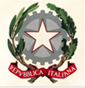 